Kollektenabkündigungen für die 65. Aktion Brot für die WeltHeiligabend und Weihnachten 2023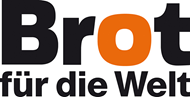 Mit Projektbezug #längere Version#Liebe Gemeinde, unsere Festtagstafel ist reich gedeckt – wir aber wollen auch ein Zeichen setzen und unsere Weihnachtsfreude mit anderen teilen. Fredrik Tanui aus Kenia nahm mit seiner Familie an einem Projekt teil. Nun können sich seine drei Kinder sich aussuchen, was sie essen wollen. „Das war bisher nicht so“, erzählt er. „Ich bin Pastor, da verdient man nicht viel. Aber mit unserer Schulung ernten wir nun mehr als genug. Dabei hätte ich unser steiles, unfruchtbares Land fast verkauft, ich hatte es schon schätzen lassen. Dann lernten wir, Gräben und Mauern zu ziehen, um Terrassen anzulegen. Wir pflanzten Gräser und Bäume gegen die Erosion, und verwandelte unseren steinigen Acker in ein üppiges Paradies. Ich weiß jetzt, dass unsere Erde sehr fruchtbar ist, wenn man sie richtig behandelt.“ Lassen Sie uns unseren kenianischen Schwestern und Brüdern beim Säen des Wandels zum Besseren helfen. Der Entwicklungsdienst der Anglikanischen Kirche ist ein Partner von Brot für die Welt.Danke von Herzen für das Teilen Ihrer Weihnachtsfreude! #kürzere Version#Teilen Sie heute, am Heiligen Abend, Ihre Weihnachtsfreude mit Menschen in Kenia! Die Kollekte dieses Heiligen Abends ist für ein Projekt des Brot-für-die-Welt-Partners Anglican Development Services North Rift (kurz ADS-NR) bestimmt. Mit Ihrer Kollekte helfen Sie, die Ernährung in einer Region Kenias zu sichern. Menschen lernen hier, Obst- und Gemüsegärten anzulegen, Tierhaltung und Bewässerung mit Regenwasser. Lasst uns mit der Kollekte ermöglichen, dass Wissen weitergegeben wird, denn das Projekt setzt auf Wissen anstatt auf Geschenke. Bitte helfen Sie, Gottes Schöpfung zu einer Welt ohne Hunger zu machen. Danke für Ihre Gabe!Weihnachten – ohne konkreten ProjektbezugZu Heiligabend ist es gute Tradition, ein Stück unserer Freude weiterzugeben an Menschen, die wir unterstützen möchten und denen wir damit ein Zeichen der Verbundenheit geben. Wir bitten um Ihre Kollekte für die Arbeit von Brot für die Welt. Mit Ihrer Gabe werden Partner-Organisationen unterstützt, die sich weltweit gegen Hunger und Mangelernährung einsetzen.  Brot für die Welt und die Partnerorganisationen leisten einen Beitrag dazu, dass die Gaben aus Gottes Schöpfung Menschen überall auf der Welt in ihrer ganzen Fülle zugutekommen. Alle Menschen sollen sich gesund und ausreichend ernähren können – und das braucht die Arbeit für mehr Gerechtigkeit. Wir sagen von Herzen Dank für Ihre Gabe!